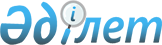 Бақылау функцияларын жүзеге асыру үшiн қажеттi ақпарат пен құжаттарды сақтанушының, сақтандырушының, агенттің және қоғамның ұсыну нысандары мен мерзiмдерiн белгілеу туралы
					
			Күшін жойған
			
			
		
					Қостанай облысы әкімдігінің 2015 жылғы 24 сәуірдегі № 167 қаулысы. Қостанай облысының Әділет департаментінде 2015 жылғы 12 мамырда № 5590 болып тіркелді. Күші жойылды - Қостанай облысы әкімдігінің 2018 жылғы 14 қыркүйектегі № 409 қаулысымен
      Ескерту. Күші жойылды - Қостанай облысы әкімдігінің 14.09.2018 № 409 қаулысымен (алғашқы ресми жарияланған күнінен кейiн күнтiзбелiк он күн өткен соң қолданысқа енгiзiледi).
      "Өсімдік шаруашылығындағы міндетті сақтандыру туралы" 2004 жылғы 10 наурыздағы Қазақстан Республикасы Заңының 5-бабының 2-1-тармағына сәйкес Қостанай облысының әкімдігі ҚАУЛЫ ЕТЕДІ:
      1. Бақылау функцияларын жүзеге асыру үшiн қажеттi ақпарат пен құжаттарды сақтанушының, сақтандырушының, агенттiң және қоғамның ұсыну нысандары 1 - қосымшаға сәйкес белгіленсін:
      2. Бақылау функцияларын жүзеге асыру үшiн қажеттi ақпарат пен құжаттарды сақтанушының, сақтандырушының, агенттiң және қоғамның ұсыну мерзiмдерi 2 - қосымшаға сәйкес белгіленсін:
      3. Осы қаулы алғашқы ресми жарияланған күнінен кейiн күнтiзбелiк он күн өткен соң қолданысқа енгiзiледi. Бақылау функцияларын жүзеге асыру үшiн қажеттi ақпарат пен құжаттарды сақтанушының, сақтандырушының, агенттiң және қоғамның ұсыну нысандары
      1. Өсімдік шаруашылығындағы міндетті сақтандыру шартын жасасу туралы ақпарат
      Басшы _________________________         _____________________________
               сақтанушының атауы             қолы, тегі, аты, әкесінің аты
      мөрдің орны                              ____________ жылы, айы, күні
      2. Аудандар, сақтанушылар қимасында өсімдік шаруашылығындағы міндетті сақтандыру жасалған шарттар туралы ақпарат
      Кестенің жалғасы:
      Кестенің жалғасы:
      ________________________________                     ________________
      Басшының тегі, аты, әкесінің аты                            қолы
      мөрдің орны                             _____________ жылы, айы, күні
      3. Аудандар, сақтанушылар қимасында күшіне енгізілген өсімдік шаруашылығындағы міндетті сақтандыру шарттар туралы ақпарат
      Кестенің жалғасы:
      Кестенің жалғасы
      ________________________________                       ______________
      Басшының тегі, аты, әкесінің аты                             қолы
      мөрдің орны                             _____________ жылы, айы, күні
      4. Жеке аудандарда өсімдік шаруашылығындағы міндетті сақтандыру шарттарының күшіне енгендігі туралы ақпарат
      ________________________________                       ______________
      Басшының тегі, аты, әкесінің аты                             қолы
      мөрдің орны                             _____________ жылы, айы, күні
      5. Жеке аудандар және сақтанушылардың сақтандыру жағдайлары жөнінде ақпарат
      Кестенің жалғасы:
      ________________________________                         ____________
      Басшының тегі, аты, әкесінің аты                             қолы
      мөрдің орны                             _____________ жылы, айы, күні
      6. Өсімдік шаруашылығындағы міндетті сақтандыру туралы шартқа отырғызылған жеке аудандарда сақтандыру жағдайлары бойынша анықтама
      Кестенің жалғасы:
      ________________________________                         ____________
      Басшының тегі, аты, әкесінің аты                              қолы
      мөрдің орны                             _____________ жылы, айы, күні Бақылау функцияларын жүзеге асыру үшiн қажеттi ақпарат пен құжаттарды сақтанушының, сақтандырушының, агенттiң және қоғамның ұсыну мерзімдері
      *. Сақтандырушы және өзара сақтандыру қоғамы
      ** Агент.
					© 2012. Қазақстан Республикасы Әділет министрлігінің «Қазақстан Республикасының Заңнама және құқықтық ақпарат институты» ШЖҚ РМК
				
      Қостанай

      облысының әкімі

Н. Садуақасов
Әкімдіктің
2015 жылғы 24 сәуірдегі
№ 167 қаулысына 1-қосымша
р/с №
Дақылдар атауы
Барлық егілген алқап, гектар
Барлық сақтандырылған алқап, гектар
Сақтандыру компаниясының немесе өзара сақтандыру қоғамының атауы
Шарт №
Жасасу күні
р\с №
Ауданның, сақтанушының атауы
Шарттың №
Шарттың жасалған күні, айы, жылы
Шарт бойынша сақтау сыйлық ақының, жалпы сомасы, теңге.
Шарт бойынша жалпы сақтау сомасы, теңге.
Барлығы сақтандырылған алқап көлемі, гектар
1
2
3
4
5
6
7
1
Барлығы аудан бойынша
Барлығы облыс бойынша
Оның ішінде
Оның ішінде
Оның ішінде
Оның ішінде
Оның ішінде
Оның ішінде
Оның ішінде
Оның ішінде
Оның ішінде
Оның ішінде
Оның ішінде
дәнді дақылдар, гектар
дәнді дақылдар, гектар
дәнді дақылдар, гектар
дәнді дақылдар, гектар
дәнді дақылдар, гектар
дәнді дақылдар, гектар
дәнді дақылдар, гектар
дәнді дақылдар, гектар
дәнді дақылдар, гектар
дәнді дақылдар, гектар
дәнді дақылдар, гектар
барлығы
оның ішінде
оның ішінде
оның ішінде
оның ішінде
оның ішінде
оның ішінде
оның ішінде
оның ішінде
оның ішінде
оның ішінде
барлығы
бидай
арпа
сұлы
қара құмық
тары
бұршақ
аңқа
қара бидай
күріш
астыққа арналған жүгері
8
9
10
11
12
13
14
15
16
17
18
барлығы
майлы дақылдар, гектар
майлы дақылдар, гектар
майлы дақылдар, гектар
майлы дақылдар, гектар
майлы дақылдар, гектар
майлы дақылдар, гектар
майлы дақылдар, гектар
қант қызылшасы, гектар
мақта, гектар
барлығы
оның ішінде
оның ішінде
оның ішінде
оның ішінде
оның ішінде
оның ішінде
оның ішінде
қант қызылшасы, гектар
мақта, гектар
барлығы
рапс
күнбағыс
соя
мақсары
май зығыр
қыша
арыш
қант қызылшасы, гектар
мақта, гектар
19
20
21
22
23
24
25
26
27
28
р\с №
Ауданның, сақтанушының атауы
Шарттың №
Шарт жасалған күні, айы, жылы
Барлығы сақтандырылған алқап көлемі, гектар
1
2
3
4
5
1
Барлығы аудан бойынша
Барлығы облыс бойынша
Оның ішінде
Оның ішінде
Оның ішінде
Оның ішінде
Оның ішінде
Оның ішінде
Оның ішінде
Оның ішінде
Оның ішінде
Оның ішінде
Оның ішінде
дәнді дақылдар, гектар
дәнді дақылдар, гектар
дәнді дақылдар, гектар
дәнді дақылдар, гектар
дәнді дақылдар, гектар
дәнді дақылдар, гектар
дәнді дақылдар, гектар
дәнді дақылдар, гектар
дәнді дақылдар, гектар
дәнді дақылдар, гектар
дәнді дақылдар, гектар
барлығы
оның ішінде
оның ішінде
оның ішінде
оның ішінде
оның ішінде
оның ішінде
оның ішінде
оның ішінде
оның ішінде
оның ішінде
барлығы
бидай
арпа
сұлы
қара құмық
тары
бұршақ
аңқа
қара бидай
күріш
астыққа арналған жүгері
6
7
8
9
10
11
12
13
14
15
16
барлығы,
майлы дақылдар, гектар
майлы дақылдар, гектар
майлы дақылдар, гектар
майлы дақылдар, гектар
майлы дақылдар, гектар
майлы дақылдар, гектар
майлы дақылдар, гектар
қант қызылшасы, гектар
мақта, гектар
барлығы,
оның ішінде
оның ішінде
оның ішінде
оның ішінде
оның ішінде
оның ішінде
оның ішінде
қант қызылшасы, гектар
мақта, гектар
барлығы,
рапс
күнбағыс
соя
мақсары
май зығыр
қыша
арыш
қант қызылшасы, гектар
мақта, гектар
17
18
19
20
21
22
23
24
25
26
р/с №
Аудан атауы
Сақтандыруға жататын барлық егілген алқап, гектар
Барлық сақтандырылған алқап, гектар
Сақтандырумен қамтылған, %
Жасасқан шарттар саны, бірлік
Сақтанушылармен жасасқан шарттар бойынша сақтандыру сыйлығының сомасы, теңге
Сақтанушылармен жасасқан шарттар бойынша жалпы сақтандыру сомасы, теңге
1
2
3
4
5
6
7
8
1
Барлығы
р/с №
Аудан атауы
Сақтан-

дырыл-

ған егіс-

тік-

тердің барлық ауданы, гектар
Жойылған егістіктердің алқабы
Жойылған егістіктердің алқабы
Жойылған егістіктердің алқабы
Жойылған егістіктердің алқабы
Жойылған егістіктердің алқабы
Жойылған егістіктердің алқабы
Жойылған егістіктердің алқабы
Жойылған егістіктердің алқабы
р/с №
Аудан атауы
Сақтан-

дырыл-

ған егіс-

тік-

тердің барлық ауданы, гектар
Дәнді дақылдар
Дәнді дақылдар
Майлы дақылдар
Майлы дақылдар
Қант қызылшасы
Қант қызылшасы
мақта
мақта
р/с №
Аудан атауы
Сақтан-

дырыл-

ған егіс-

тік-

тердің барлық ауданы, гектар
толы-

ғымен
іші-

нара
толы-

ғымен
іші-

нара
толы-

ғымен
іші-

нара
толы-

ғымен
іші-

нара
р/с №
Аудан атауы
гек-

тар
гек-

тар
гек-

тар
гек-

тар
гек-

тар
гек-

тар
гек-

тар
гек-

тар
гек-

тар
1
2
3
4
5
6
7
8
9
10
11
1
Барлы-

ғы аудан бойын-

ша
Барлы-

ғы облыс бойын-

ша
Қолайсыз табиғат жағдайы
Зерттеуге келіп түскен барлық өтініштер
Құрастырылған зерттеу актілерінің саны
Сақтандыру компаниясына немесе өзара сақтандыру қоғамына сақтандыру төлемін жүргізу туралы өтініштердің саны
Сақтандыру компаниясына немесе өзара сақтандыру қоғамына сақтандыру төлемін жүргізу туралы өтініштердің саны
Сақтандыру компаниясына немесе өзара сақтандыру қоғамына сақтандыру төлемін жүргізу туралы өтініштердің саны
Жүргізілген сақтандыру төлемдерінің сомасы
Қолайсыз табиғат жағдайы
Зерттеуге келіп түскен барлық өтініштер
Құрастырылған зерттеу актілерінің саны
қабыл-

данған
қабылдан-

баған
қарасты-

рылуда
Жүргізілген сақтандыру төлемдерінің сомасы
қабыл-

данған
қабылдан-

баған
қарасты-

рылуда
Жүргізілген сақтандыру төлемдерінің сомасы
бірлік
бірлік
бірлік
бірлік
бірлік
мың теңге
12
13
14
15
16
17
18
р/с №
Сақтандыру компаниясының атауы/ аудан атауы
Зерттеуге келіп түскен барлық өтініштер, бірлік
Құрастырылған зерттеу актілерінің саны
Құрастырылған зерттеу актілерінің саны
р/с №
Сақтандыру компаниясының атауы/ аудан атауы
Зерттеуге келіп түскен барлық өтініштер, бірлік
бірлік
көлемі, гектар
1
2
3
4
5
Сақтандыру ұйымының немесе өзара сақтандыру қоғамының атауы
Сақтандыру ұйымының немесе өзара сақтандыру қоғамының атауы
Сақтандыру ұйымының немесе өзара сақтандыру қоғамының атауы
Сақтандыру ұйымының немесе өзара сақтандыру қоғамының атауы
Сақтандыру ұйымының немесе өзара сақтандыру қоғамының атауы
1
2
3
4
5
6
Сақтандырушылардың немесе өзара сақтандыру қоғамдарының сақтанушыларға жүргізген сақтандыру төлемдерінің сомасы
Сақтандырушылардың немесе өзара сақтандыру қоғамдарының сақтанушыларға жүргізген сақтандыру төлемдерінің сомасы
Агенттің сақтандырушыға немесе өзара сақтандыру қоғамына сақтандыру төлемдерінің бөлігін өтеу сомасы
Агенттің сақтандырушыға немесе өзара сақтандыру қоғамына сақтандыру төлемдерінің бөлігін өтеу сомасы
Ескерту
саны, бірлік
сомасы, мың теңге.
саны, бірлік
сомасы, мың теңге.
6
7
8
9
10
Сақтандыру ұйымының немесе өзара сақтандыру қоғамының атауы
Сақтандыру ұйымының немесе өзара сақтандыру қоғамының атауы
Сақтандыру ұйымының немесе өзара сақтандыру қоғамының атауы
Сақтандыру ұйымының немесе өзара сақтандыру қоғамының атауы
Сақтандыру ұйымының немесе өзара сақтандыру қоғамының атауыӘкімдіктің
2015 жылғы 24 сәуірдегі
№ 167 қаулысына 2-қосымша
р/с №
Берілетін ақпараттың атауы
Ақпаратты беретін ұйым
Кімге берілетін ақпарат, мемлекеттік органның атауы
Ақпаратты беретін мерзі
1
Өсімдік шаруашылығындағы міндетті сақтандыру шартын жасасу туралы ақпарат
Сақтанушы
1. "Қостанай облысы әкімдігінің ауыл шаруашылығы басқармасы" мемлекеттік мекемесі

2. Аудан (кала) әкімдігі
Сақтандырушымен немесе өзара сақтандыру қоғамымен міндетті сақтандыру шартын жасасқаннан кейін, бір айдың ішінде
2
Аудандар, сақтанушылар қимасында өсімдік шаруашылығындағы міндетті сақтандыру жасалған шарттар туралы ақпарат
Сақтандырушы, өзара сақтандыру қоғамы
1. Агент

2. "Қостанай облысы әкімдігінің ауыл шаруашылығы басқармасы" мемлекеттік мекемесі

3. Аудан (кала) әкімдігі
Апта сайын (сәрсенбісіне)
3
Аудандар, сақтанушылар қимасында күшіне енгізілген өсімдік шаруашылығындағы міндетті сақтандыру шарттар туралы ақпарат
Агент
1. "Қостанай облысы әкімдігінің ауыл шаруашылығы басқармасы" мемлекеттік мекемесі

2. Аудан (кала) әкімдігі
Апта сайын (бейсенбісіне)
4
Жеке аудандарда өсімдік шаруашылығындағы міндетті сақтандыру шарттарының күшіне енгендігі туралы ақпарат
Агент
1. "Қостанай облысы әкімдігінің ауыл шаруашылығы басқармасы" мемлекеттік мекемесі

2. Аудан (кала) әкімдігі
Апта сайын (бейсенбісіне)
5
Жеке аудандар және сақтанушылардың сақтандыру жағдайлары жөнінде ақпарат
1. Сақтандырушы және өзара сақтандыру қоғамы

2. Агент
1. "Қостанай облысы әкімдігінің ауыл шаруашылығы басқармасы" мемлекеттік мекемесі

2. Аудан (кала) әкімдігі
Апта сайын (сәрсенбісіне)*

Апта сайын (бейсенбісіне)**
6
Өсімдік шаруашылығындағы міндетті сақтандыру туралы шартқа отырғызылған жеке аудандарда сақтандыру жағдайлары бойынша анықтама
1. Сақтандырушы және өзара сақтандыру қоғамы

2. Агент
1. "Қостанай облысы әкімдігінің ауыл шаруашылығы басқармасы" мемлекеттік мекемесі

2. Аудан (кала) әкімдігі
Апта сайын (сәрсенбісіне)*

Апта сайын (бейсенбісіне)**